Tarifs Championnat de France 2022 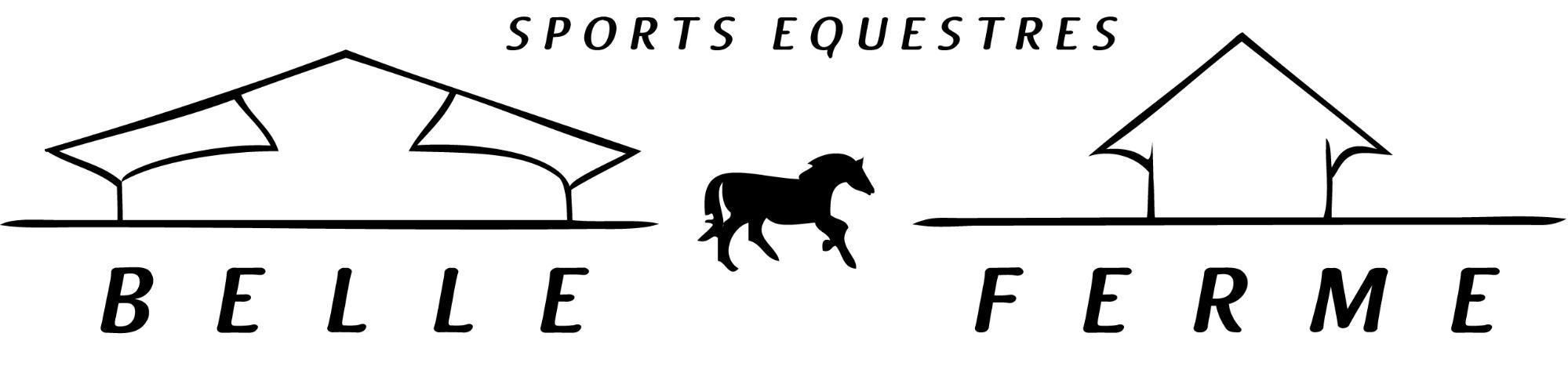  Lamotte Beuvron🇫🇷  Feuille à retourner signé au bureau avant réservation des boxes ou engagements au Championnat de France.Détentes & Reconnaissances : Carte de 10h par cavalier. Ceci est un forfait et n’est pas en fonction des heures de cours passé sur l’équidé. Ceci inclus le coaching nécessaire durant (avant et après épreuves) les jours du championnat. Frais coaches : 150 euros. Une fois par cavalier et ne tiens pas compte du nombre d’équidés par cavalier, qui correspond à la participation des frais des coaches ; hébergement, organisation transport (Gex - Lamotte & sur place) nourriture etc.Boxes et Selleries : par équidé selon tarifs FFE compter env. 160 + sellerie, local fourrage & branchement électricité.Equidés fourrage supplément Lamotte par équidé :Équidé séjour complet sur paille :		 87	Équidé séjour complet sur copeaux : 	176Équidé demi semaine sur paille : 		43	Équidé demi semaine sur copeaux :	 89Transport : Par équidé. Le coût sera partagé entre les différentes cavaliers pour un équidé si plusieurs cavaliers.Forfait : 400 aller retour par équidé (env 1100kms). Ce tarif n’est pas divisé en deux si l’équidé fait uniquement l’aller ou le retour. Inclus dans le transport équipements nécessaire utilités commune ; brouettes, granulées, fourches, tuyaux, vélos etc. Propriétaires avec transport privés : 35 euros de participation pour ces équipements utiles. NB : Ce tarif peut être modifier en cas d’augmentation significative du prix du gasoil. Cavaliers : Hébergement, nourriture etc. à leurs frais selon leur propre organisation. Ces tarifs sont basés sur un nombre raisonnable de participants (8-10). Pour moins de 8-10 cavaliers le tarif sera modifié selon les couts. Devis sur demande.☐ Je reconnais avoir pris connaissance de ces informations et accepte ces conditionsDate:________	Cavalier :				Signature résponsable : 				**************************	 Tariffs  French Championships 2022        Lamotte Beuvron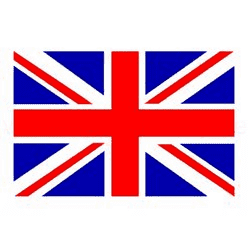 Form to be signed and returned to the office before booking boxes or entering the French Championships.Warm ups & coaching: One 10 hours card per rider. This is a fixed fee and is not based on hours spent on the horse. It includes the necessary coaching during (before and after) the days of the championship. Coaching fee: 150 euros. Once per rider and does not take into account the number of horses per rider, which corresponds to the participation of the coaches' expenses; accommodation, transport organisation (Gex - Lamotte & on site) food etc.Boxes and tack rooms: per horse according to FFE rates, count approx. 160 + saddlery, feed room & electricity connection.Tariff per horse hay & bedding.Horse on straw including hay: 		87		Horse on shavings including hay: 			176Horse on straw half week including hay: 	43		Horse on shavings including hay half week: 	89Transport: Per horse. The cost will be shared between the different riders for one horse if there are several riders.Fixed price: 400 return trips per horse (approx 1100kms). This fee is not divided in two if the horse is only going or coming. Included in the transport is the necessary equipment for common utilities, wheelbarrows, pellets, forks, hoses, bicycles etc. Owners with private transport: 35 euros contribution for these useful equipments. NB: This rate may change if there is a significant increase in the price of diesel. Riders: Accommodation, food etc. at their own expense according to their own organisation. These rates are based on a reasonable number of participants (8-10). For less than 8-10 riders the rate will be modified according to costs. Quotation on request.☐ I acknowledge that I have read this information and accept these conditionsDate :_______	Rider :				Parent signature: 				